8. März Internationaler Frauentag * 8 Mart Dünya Emekçi Kadınlar Günü * 8'é Adar'é roja jinén cihané * 8th march International Women's Day * 8. marzo La Giornata internazionale della donna (italienisch) ....Eşit ise eşit ücret mücadelesi kadın mücadelesiyle aynı yaştadır. 2014 yılında Avusturya’da tüm gün çalışan kadınlar 22,7 % daha az kazanıyorlar ve bu kadınların eğitim konusunda erkekleri geçmesine rağmen. Avusturya “Gender Pay Gap”de – cinsiyetler arası gelir farkının raporunda sondan ikinci oldu. Son yıllarda kadınlar iş hayatına daha çok atılmaktadırlar, aynı zamanda da yarım gün is gücünün %45 ni kadınlar oluşturmaktadır, erkekler ise %9 dur. 2012 de yarım  gün işlerin % 81 i kadınlar oluşturmaktadır.Bu yarım gün iş ve daha değişik işler kadınların yaşlılıkta fakirleşmesine yol açıyor. Tirol da erkekler   %47,3 daha fazla emekli maaşı almaktadırlar. „Çalışarak entegre ol“ sloganı boş bir vaattir. Iş bulma kurumunda kayıtlı olan kadınların, isimleri Almanca olmadığından dolayı, işe alınana kadar iki kere daha fazla işyerlerine başvuru yollamaktadırlar. İsçi odalarının araştırmalarına göre, göçmen kadınların yapabileceği nitelikli işlerden üçte birinin altında çalışıyorlar ve „Avusturyalılara“ nazaran çok daha az kazanıyorlar.  Seksizim ve Irkçılıktan dolayı göçmenler daha fazla dışlanmaktadırlar. Tirol da erkeklerin sadece  % 2,7si ebeveyni izni ve çocuk bakım parası almaktadırlar. Aile, kadın ve çocuk için en tehlikeli ortamdır. Avusturya’da her yıl 30-40 kadın eşi tarafından katlediliyor. Avrupa’da yapılan bir araştırmada şimdiye kadar her üçüncü Kadın fiziksel/cinsel/psikolojik şiddete maruz kaldığını söylüyor. Her 2. veya 3. engelli kadın şiddete maruz kalıyor. Engelli olan kadınlar iki kat daha fazla eziliyor, bir kadın olarak ve engelli olarak: Kadının toplumsal eşitsizliği strüktürel bağımlı olduğu kişiyle/sistemle daha çok büyüyor.Avusturya’da her tecavüz edilen 10. Kadından biri dahi ihbar etmiyor. Ve her 5. İhbardan biri bile yargılanmıyor. Tirol da erkekten çok kadın yaşıyor (51%). Ama yapısal ayrımcılıktan dolayı politik kararlarda dahi eşit değiller. Tirol Eyalet meclisinde %30,6 kadın, yerel meclislerde bu sayı daha düşük %16,4 ve şimdiye kadar olan belediye başkanlardan (279) dan sadece  11 i kadındı. Bu %3,9 eder. Güç dağılımda Avusturya,  27 Avrupa ülkesinde, Avrupa ortalamasında 23 üncü sırada  yer alıyor. ...Impressum:Frauenvernetzungsgruppe für Begegnung und Austausch, c/o Arbeitskreis Emanzipation und Partnerschaft – AEP, Schöpfstraße 19, Innsbruck. An der Frauenvernetzungsgruppe beteiligte Organisationen, Initiativen, Vereine: Agru Zora, Aktion kritischer Schüler_innen - AKS, Alevitische Gemeinde Innsbruck (Innsbruck Alevi Kültür Derneği), Amara - Kurdische Frauen (Kürt Halk Evi - Kurdisches Volkshaus), bidok: Behinderung - Inklusion - Dokumentation, Büro für Gleichstellung und Gender Studies Universität Innsbruck, Demokratische Frauenplattform, Dersim Kultur- und Naturschutzverein, Die neue Frau (Yeni Kadın), Europäische Demokratische Frauenbewegung - ADKH (Avrupa Demokratik Kadın Hareketi), FiMMiT - Fraueninitiative von Migrantinnen und Musliminnen in Telfs, FrauenLesbenVernetzung Tirol – FLV (AEP-Frauenbibliothek, Aranea, ArchFem, Autonomes FrauenLesbenZentrum, Dowas für Frauen, Frauenreferat der Diözese, Frauen aus allen Ländern, Frauen im Brennpunkt, Frauen gegen Vergewaltigung, Gleichbehandlungsanwaltschaft - Regionalbüro für die Gleichbehandlung von Frauen und Männern in der Arbeitswelt für Tirol, Salzburg und Vorarlberg, iBUS - Innsbrucker Beratung und Unterstützung für Sexarbeiterinnen, Kinovi[sie]on, Verein Netzwerk Geschlechterforschung, Netzwerk österreichischer Frauen- und Mädchenberatungsstellen, Tiroler Frauenhaus), Grüne Frauen Tirol, Initiative Minderheiten, Integration Tirol, ÖGB-Frauen Region Innsbruck und Umgebung, Plattform Bleiberecht, SPÖ-Frauen Tirol, Tiroler Gesellschaft für rassismuskritische Arbeit - TIGRA, Verein LILITH, Weltgebetstag der Frauen.Kadınların sesi: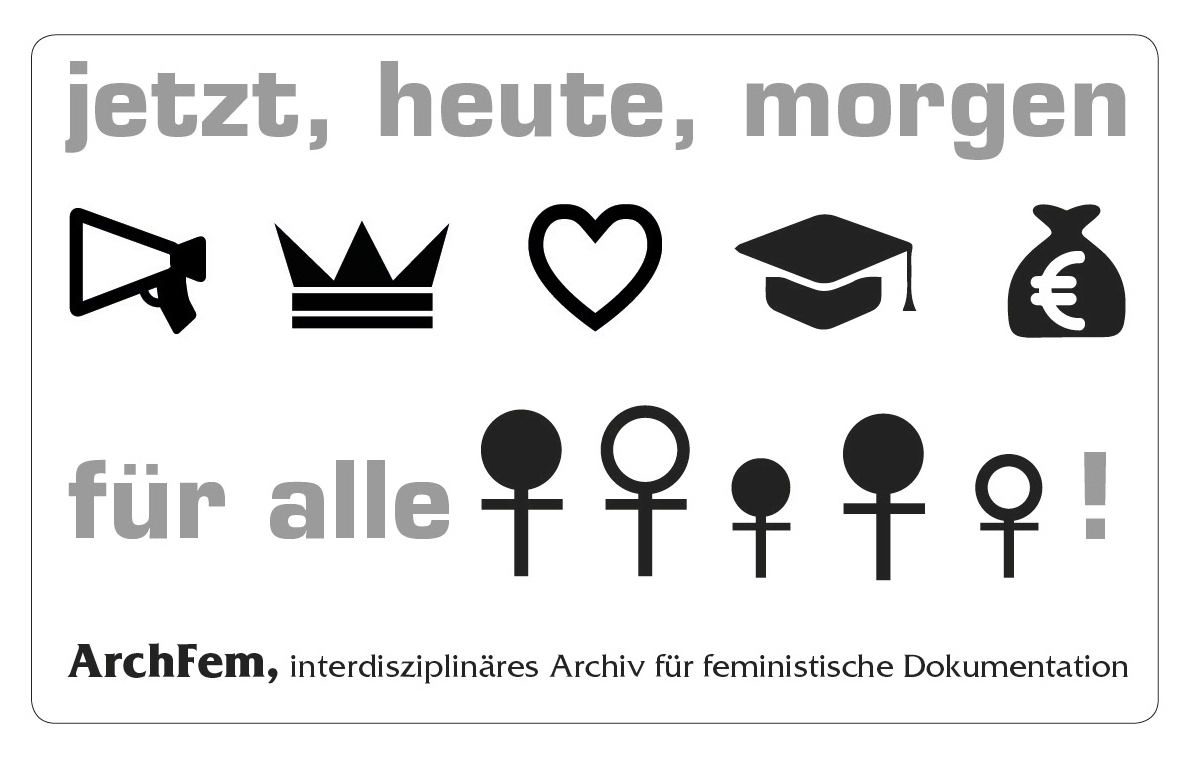 